SPECYFIKACJA WARUNKÓW ZAMÓWIENIA (SWZ)w postępowaniu o udzielenie zamówienia klasycznego o wartości przekraczającej progi unijne, o jakich stanowi art. 3 ustawy z 11.09.2019 r. - Prawo zamówień publicznychUdzielenie kredytu długoterminowego dla Gminy KrasocinSporządziła: Marta WytrychZatwierdzam 19.08.2022r.:Wójt Gminy KrasocinIreneusz GliścińskiPodstawa prawna:Ustawa z dnia 11 września 2019 r. Prawo zamówień publicznych (t.j. Dz.U. z 2022 r., poz. 1710)Nazwa oraz adres ZamawiającegoGmina Krasocin, ul. Macierzy Szkolnej 1, 29-105 Krasocin, NIP 609-00-03-636;  REGON 291010145email: gmina@krasocin.com.pl (nie służy do komunikacji elektronicznej)adres strony internetowej Zamawiającego:	www.krasocin.com.pladres do komunikacji elektronicznej:	https://platformazakupowa.pl/pn/ug_krasocintel.: 041/39-17-026;	fax: 041/39-17-010Godziny urzędowania: poniedziałek 7:00-18:00; wtorek-czwartek 7:00-16:00; piątek  7:00-14:00.Wskazanie osób i numeru telefonu osoby uprawnionej do komunikowania się
z Wykonawcami:Adres strony internetowej, na której udostępniane będą zmiany i wyjaśnienia treści SWZ oraz inne dokumenty zamówienia bezpośrednio związane z postępowaniem 
o udzielenie zamówieniahttps://platformazakupowa.pl/pn/ug_krasocin Tryb udzielenia zamówieniaPostępowanie prowadzone jest  w trybie przetargu nieograniczonego na podstawie art. 132 ustawy z dnia 11 września 2019 r. - Prawo zamówień publicznych Dz.U. 2022 poz. 1710.Zamawiający, zgodnie z art. 139 Pzp, przewiduje procedurę odwróconą tj. najpierw dokona badania i oceny ofert, a następnie dokona kwalifikacji podmiotowej wykonawcy, którego  oferta została najwyżej oceniona, w zakresie braku podstaw wykluczenia oraz spełniania warunków udziału w postępowaniu. Podstawa prawna opracowania specyfikacji warunków zamówienia:Ustawa z dnia 11 września 2019 Prawo zamówień publicznych (t.j. Dz. U. z 2022r., poz. 1710).Obwieszczenie Ministra Rozwoju i Technologii z dnia 20 grudnia 2021 r. w sprawie aktualnego progu unijnego, jego równowartości w złotych oraz średniego kursu złotego w stosunku do euro stanowiącego podstawę przeliczania wartości umów koncesji.Rozporządzenie Prezesa Rady Ministrów z dnia 30 grudnia 2020 r. w sprawie sposobu sporządzania i przekazywania informacji oraz wymagań technicznych dla dokumentów elektronicznych oraz środków komunikacji elektronicznej w postępowaniu o udzielenie zamówienia publicznego lub konkursie (Dz. U. 2020 r., poz. 2452);Rozporządzenie Ministra Rozwoju, Pracy i Technologii z dnia 23 grudnia 2020 r. 
w sprawie podmiotowych środków dowodowych oraz innych dokumentów lub oświadczeń, jakich może żądać zamawiający od wykonawcy (Dz. U. 2020 r., poz. 2415);Rozporządzenie Prezesa Rady Ministrów z dnia 30 grudnia 2020 r. w sprawie postępowania przy rozpoznawaniu odwołań przez Krajową Izbę Odwoławczą (Dz. U.z 2020r. poz. 2453).Słownikustawa Pzp – ustawa z dnia 11 września 2019 r. Prawo zamówień publicznych;zamówienie – zamówienie publiczne, będące przedmiotem niniejszego postępowania;postępowanie – postępowanie o udzielenie zamówienia publicznego, którego dotyczy niniejsza SWZ;Zamawiający – Gmina Krasocin;Wykonawca – należy przez to rozumieć osobę fizyczną, osobę prawną albo jednostkę organizacyjną nieposiadającą osobowości prawnej, która oferuje na rynku wykonanie robót budowlanych lub obiektu budowlanego, dostawę produktów lub świadczenie usług lub ubiega się o udzielenie zamówienia, złożyła ofertę lub zawarła umowę w sprawie zamówienia publicznego.RODO - rozporządzenie Parlamentu Europejskiego i Rady (UE) 2016/679 z dnia 27 kwietnia 2016 r.  w sprawie ochrony osób fizycznych w związku z przetwarzaniem danych osobowych i w sprawie swobodnego przepływu takich danych oraz uchylenia dyrektywy 95/46/WE (ogólne rozporządzenie o ochronie danych) (Dz. Urz. UE L 119 z 04.05.2016, str. 1),platforma – serwis internetowy dostępny pod adresem https://platformazakupowa.pl/;forma elektroniczna – to postać elektroniczna opatrzona kwalifikowanym podpisem elektronicznym.Zadanie finansowane ze środków własnych.Niniejsze zamówienie jest zamówieniem klasycznym w rozumieniu art. 7 pkt 33) ustawy Pzp. Wartość zamówienia przekracza progi unijne, o jakich stanowi art. 3 ustawy 
z 11 września 2019 r - Prawo zamówień publicznychZamawiający nie dopuszcza składania ofert wariantowych.Zamawiający nie przewiduje aukcji elektronicznej.  Zamawiający nie przewiduje zawarcia umowy ramowej. Zamawiający nie zastrzega możliwości ubiegania się o udzielenie zamówienia wyłącznie przez wykonawców, o których mowa w art. 94 ustawy Pzp.Zamawiający nie przewiduje rozliczeń w walutach obcych. Zamawiający nie przewiduje zwrotu kosztów udziału w postępowaniu.Zamawiający nie przewiduje ustanowienia dynamicznego systemu zakupów. Zamawiający nie przewiduje złożenia oferty w postaci katalogów elektronicznych.Zamawiający nie przewiduje organizowania dla Wykonawców wizji lokalnej.  Informacja o przewidywanych zamówieniach, o których mowa w art. 214 ust. 1 pkt 8. Zamawiający nie przewiduje możliwość udzielenia zamówień, o których mowa w art. 214 ust. 1 pkt 8 ustawy Pzp polegających na powtórzeniu podobnych dostaw.Zamówienie nie jest przeznaczone do użytku osób fizycznych, w tym pracowników Zamawiającego/Kredytobiorcy. Z uwagi na charakter zamówienia Zamawiającego/ Kredytobiorcę nie obowiązują  wymagania określone w art. 100 ust. 1 ustawy Pzp.PodwykonawstwoZamawiający nie zastrzega obowiązku osobistego wykonania przez Wykonawcę kluczowych części zamówienia oraz nie określa, która część zamówienia nie może być powierzona podwykonawcom.Zamawiający wymaga, aby w przypadku powierzenia części zamówienia podwykonawcom, Wykonawca wskazał w ofercie części zamówienia, których wykonanie zamierza powierzyć podwykonawcom oraz podał (o ile są mu wiadome na tym etapie) nazwy (firmy) tych podwykonawców .Powierzenie wykonania części zamówienia podwykonawcom nie zwalnia wykonawcy 
z odpowiedzialności za należyte wykonanie tego zamówienia.Wymagania dotyczące umowy o podwykonawstwo, określa ustawa Pzp.Wymóg zatrudnienia na umowę o pracę:Zamawiający na podstawie art. 95 ust. 1 ustawy Pzp wymaga zatrudnienia przez wykonawcę lub podwykonawcę na podstawie umowy o pracę osób wykonujących czynności w zakresie realizacji zamówienia w sposób określony w art. 22 § 1 ustawy 
z dnia 26 czerwca 1974 r. – Kodeks pracy (Dz. U. z 2019 r. poz. 1040, 1043 i 1495).Zamawiający wymaga zatrudnienia przez Wykonawcę na podstawie umowy o pracę osób wykonujących czynności bezpośrednio związane z udzieleniem kredytu długoterminowego i jego obsługą, w tym związanych z  naliczaniem odsetek, ustalaniem bieżących sald, przygotowaniem umowy i aneksów do umów w ilości osób niezbędnych do realizacji przedmiotu zamówienia, jeżeli wykonywanie tych czynności polega na wykonywaniu pracy w rozumieniu przepisów kodeksu pracy. W trakcie realizacji zamówienia Zamawiający uprawniony jest do wykonywania czynności kontrolnych wobec Wykonawcy lub podwykonawcy odnośnie spełniania wymogu zatrudnienia na podstawie umowy  o pracę osób wykonujących wskazane 
w ppkt 2) czynności. Zamawiający uprawniony jest w szczególności do: a)   żądania oświadczeń i dokumentów w zakresie potwierdzenia spełniania ww. wymogów  i dokonywania ich oceny; b)   żądania wyjaśnień w przypadku wątpliwości w zakresie potwierdzenia spełniania ww. wymogów, c)   przeprowadzania kontroli na miejscu wykonywania świadczenia.W trakcie realizacji zamówienia na każde wezwanie Zamawiającego (w terminie do 14 dni), w celu potwierdzenia spełnienia wymogu zatrudnienia na podstawie umowy o pracę osób wykonujących wskazane w  ppkt 2) czynności w trakcie realizacji zamówienia, Wykonawca przedłoży oświadczenie o zatrudnieniu na podstawie umowy o pracę osób wykonujących czynności, których dotyczy wezwanie Zamawiającego. Oświadczenie to powinno zawierać w szczególności: dokładne określenie podmiotu składającego oświadczenie, datę złożenia oświadczenia, wskazanie, że objęte wezwaniem czynności wykonują osoby zatrudnione na podstawie umowy  o pracę wraz ze wskazaniem liczby tych osób, rodzaju umowy 
o pracę i wymiaru etatu oraz podpis osoby uprawnionej do złożenia oświadczenia 
w imieniu Wykonawcy. Przedmiotem zamówienia jest udzielenie kredytu długoterminowego  dla Gminy Krasocin w wysokości 4.000.000,00 PLN (słownie: cztery miliony złotych) o okresie spłaty do 31.07.2029r. Kredyt jest przeznaczony na spłatę zaciągniętych zobowiązań 
i sfinansowanie planowanego deficytu budżetu w 2022 r. Opis przedmiotu zamówienia zawiera załącznik nr 7 (OPZ).Kod i nazwa zamówienia według Wspólnego Słownika Zamówień (CPV): 	66113000-5 Usługi udzielania kredytuZamawiający nie dopuszcza składania ofert częściowych. Zamówienie dotyczące usługi udzielenia i obsługi kredytu długoterminowego nie zostało podzielone na części, ponieważ brak jest możliwości funkcjonalnego podziału tego zamówienia. Ponadto przedmiot zamówienia jest jednorodny w swoim zakresie, a samo zamówienie nie wymaga stosowania różnych przepisów ustawy Prawo zamówień publicznych, zastosowanie mają jedynie przepisy dotyczące usług. Dodatkowo z obawy na zwiększenie kosztów obsługi kredytu nie dokonano podziału zamówienia na części.Zgodnie z treścią motywu 78 dyrektywy instytucja zamawiająca powinna mieć obowiązek rozważenia celowości podziału zamówień na części, jednocześnie zachowując swobodę autonomicznego podejmowania decyzji na każdej podstawie, jaką uzna za stosowną, nie podlegając nadzorowi administracyjnemu ani sądowemu. Należy zauważyć, że jednym 
z głównych celów dyrektyw z zakresu zamówień publicznych jest zwiększenie udziału sektora małych i średnich przedsiębiorstw (MŚP) w rynku zamówień publicznych. Brak podziału na części nie będzie miał wpływu na krąg Wykonawców. Zamawiający, opisując kryteria oceny ofert, całkowicie zrezygnował z uwzględnienia czynników opisujących wielkość przedsiębiorstwa potencjalnego Wykonawcy. W przypadku podziału na części, jak i jego braku ofertę będzie mógł złożyć mały, średni i duży przedsiębiorca.Termin wykonania zamówienia: rozpoczęcie: od dnia podpisania umowy zakończenie: 31 lipca 2029r.Uwaga: uruchomienie kredytu nastąpi po podpisaniu umowy o udzielenie zamówienia publicznego oraz na zasadach określonych w niniejszej SWZ wraz z załącznikami.  O udzielenie zamówienia mogą ubiegać się Wykonawcy, którzy spełniają warunki udziału w postępowaniu dotyczące:zdolności do występowania w obrocie gospodarczym Zamawiający nie wyznacza szczegółowego warunku w tym zakresie.uprawnień do prowadzenia określonej działalności gospodarczej lub zawodowej, o ile wynika to z odrębnych przepisówZamawiający uzna, że Wykonawca spełnia warunek w powyższym zakresie, jeżeli wykaże, że posiada aktualne zezwolenie na prowadzenie działalności bankowej, a także realizacji usług objętych przedmiotem zamówienia, zgodnie z przepisami ustawy z dnia 29 sierpnia 1997 r. Prawo bankowe (t.j. Dz. U. z 2021 r. poz. 2439 ze zm.), a w przypadku określonym w art. 178 ust. 1 ustawy Prawo bankowe inny dokument potwierdzający rozpoczęcie działalności przed dniem wejścia w życie ustawy, o której mowa w art. 193 ustawy Prawo bankowe.W przypadku Wykonawców wspólnie ubiegających się o udzielenie zamówienia warunek ten zostanie spełniony, jeżeli co najmniej jeden z Wykonawców wspólnie ubiegających się o udzielenie zamówienia posiada uprawnienia do prowadzenia określonej działalności gospodarczej lub zawodowej  i zrealizuje świadczenie, do którego realizacji te uprawnienia są wymagane.sytuacji ekonomicznej lub finansowej 	Zamawiający nie wyznacza szczegółowego warunku w tym zakresie.zdolności technicznej lub zawodowej Zamawiający nie wyznacza szczegółowego warunku w tym zakresie.Zgodnie z art. 118 ust. 1 ustawy Wykonawca może w celu potwierdzenia spełniania warunków udziału w postępowaniu lub kryteriów selekcji, w stosownych sytuacjach oraz w odniesieniu do konkretnego zamówienia, lub jego części, polegać na zdolnościach technicznych lub zawodowych lub sytuacji finansowej lub ekonomicznej podmiotów udostępniających zasoby, niezależnie od charakteru prawnego łączących go z nimi stosunków prawnych.Ocena spełniania w/w warunków dokonana zostanie w oparciu o informacje zawarte w złożonych oświadczeniach. Z treści załączonych dokumentów musi wynikać jednoznacznie, iż w/w warunki Wykonawca spełnił.O udzielenie zamówienia mogą ubiegać się Wykonawcy, którzy nie podlegają wykluczeniu 
z postępowania na podstawie art. 108 ust. 1.Z postępowania o udzielenie zamówienia wyklucza się również Wykonawcę, w stosunku do którego zachodzą okoliczności, o których mowa w:art. 7 ust. 1 ustawy o szczególnych rozwiązaniach w zakresie przeciwdziałania wspieraniu agresji na Ukrainę oraz służących ochronie bezpieczeństwa narodowego;art. 5k rozporządzenia Rady (UE) nr 833/2014 z dnia 31 lipca 2014 r. dotyczącego środków ograniczających w związku z działaniami Rosji destabilizującymi sytuację na Ukrainie.Ponadto Zamawiający, w ramach weryfikacji przesłanek wykluczenia, o których mowa powyżej, zastrzega możliwość wezwania Wykonawcy do złożenia wyjaśnień.  Zamawiający nie przewiduje fakultatywnych podstaw wykluczenia wskazanych w art. 109 ustawy Pzp.Wykonawca może zostać wykluczony przez Zamawiającego na każdym etapie postępowania o udzielenie zamówienia.Samooczyszczenie.W okolicznościach określonych w art. 108 ust. 1 pkt. 1, 2 i 5 lub art. 109 ust.1  pkt. 4 ustawy Pzp, Wykonawca nie podlega wykluczeniu jeżeli udowodni  Zamawiającemu, że spełnił łącznie następujące przesłanki:Naprawił lub zobowiązał się do naprawienia szkody wyrządzonej przestępstwem, wykroczeniem lub swoim nieprawidłowym postępowaniem, w tym poprzez zadośćuczynienie pieniężne;Wyczerpująco wyjaśnił fakty i okoliczności związane z przestępstwem, wykroczeniem lub swoim nieprawidłowym postępowaniem  oraz spowodowanymi przez nie szkodami aktywnie współpracując odpowiednio z właściwymi organami, w ty organami ścigania lub Zamawiającym;Podjął konkretne środki techniczne, organizacyjne i kadrowe, odpowiednie dla zapobiegania dalszym przestępstwom, wykroczeniom lub nieprawidłowemu postępowaniu, w szczególności:zerwał wszelkie powiązania z osobami lub podmiotami odpowiedzialnymi za nieprawidłowe postępowanie Wykonawcy;reorganizował personel;wdrożył system sprawozdawczości i kontroli;utworzył struktury audytu wewnętrznego do monitorowania przestrzegania przepisów, wewnętrznych regulacji lub standardów,wprowadził wewnętrzne regulacje dotyczące odpowiedzialności i odszkodowań za nieprzestrzeganie przepisów, wewnętrznych regulacji i standardów.Zamawiający ocenia, czy podjęte przez Wykonawcę czynności są wystarczające do wykazania jego rzetelności, uwzględniając wagę i szczególne okoliczności czynu Wykonawcy, a jeżeli uzna, że nie są wystarczające, wyklucza Wykonawcę.W związku z zastosowaniem procedury odwróconej zgodnie z art. 139 ust 1 ustawy Pzp, Zamawiający wymaga złożenia Jednolitego Europejskiego Dokumentu Zamówienia (JEDZ), wyłącznie od wykonawcy, którego oferta została najwyżej oceniona, co jednocześnie oznacza, iż Wykonawcy nie są obowiązani do składania tych oświadczeń (JEDZ) wraz z ofertą. Jednolity Europejski Dokumentu Zamówienia (JEDZ), stanowiący załącznik nr 2 do Rozporządzenia Wykonawczego Komisji (UE) 2016/7 z dnia 5 stycznia 2016 roku ustanawiającego standardowy formularz jednolitego europejskiego dokumentu zamówienia (Dz. U. L 3/16 z 6.1.2016). Rozporządzenie zawiera także załącznik 1 – Instrukcje, w którym opisano sposób wypełnienia Jednolitego Dokumentu. Informacje zawarte w Jednolity Europejski Dokumentu Zamówienia (JEDZ), stanowią potwierdzenie, że Wykonawca nie podlega wykluczeniu oraz spełnia warunki udziału w postępowaniu, o których mowa w art. 125 ust. 1 ustawy Pzp. załącznik nr 2 do SWZ.Wykonawca wypełnia JEDZ tworząc dokument elektroniczny może korzystać z narzędzia ESPD lub innych dostępnych narzędzi lub oprogramowania, które umożliwiają wypełnienie JEDZ i utworzenie dokumentu elektronicznego.Edytowalna wersja formularza JEDZ jest dostępna na stronie Jednolity Europejski Dokument Zamówienia - Urząd Zamówień Publicznych (uzp.gov.pl). Zamawiający zaleca wypełnienie JEDZ za pomocą elektronicznego narzędzia ESPD dostępnego pod adresem: espd.uzp.gov.pl. W tym celu przygotowany przez Zamawiającego Jednolity Europejski Dokument Zamówienia (JEDZ – ESPD) 
w formacie*.xml, stanowiący załącznik nr 2 do SWZ, należy zaimportować do wyżej wymienionego serwisu oraz postępując zgodnie z załączoną tam instrukcją wypełnić wzór elektronicznego formularza JEDZ (ESPD), z zastrzeżeniem poniższych uwag:Wykonawca składając JEDZ wypełnia:		Część II – Informacje dotyczące Wykonawcy,Część II Sekcji D JEDZ (ESPD) – Informacje dotyczące podwykonawców, na których zdolności Wykonawca nie polega. Wykonawca oświadcza czy zamierza zlecić osobom trzecim podwykonawstwo jakiejkolwiek części zamówienia (w przypadku twierdzącej odpowiedzi podaje ponadto, o ile jest to wiadome, wykaz proponowanych podwykonawców), natomiast Wykonawca nie jest zobowiązany do przedstawienia w odniesieniu do tych podwykonawców odrębnych JEDZ (ESPD), zawierających informacje wymagane w Części II Sekcja A i B oraz w Części III;Część IV – Kryteria kwalifikacji, Zamawiający żąda jedynie ogólnego oświadczenia dotyczącego wszystkich kryteriów kwalifikacji (sekcja α ), bez wypełniania poszczególnych Sekcji A, B, C i D; Część V – Ograniczenie liczby kwalifikujących się kandydatów - należy pozostawić niewypełnioną. 		Część VI – Oświadczenie końcowe.Dokument może zostać sporządzony w jednym z następujących formatów: .pdf, .doc, .docx.Informacje zawarte w oświadczeniu, o którym mowa w ust. 1 stanowią potwierdzenie, że Wykonawca nie podlega wykluczeniu oraz spełnia warunki udziału w postępowaniu na dzień składania ofert.Zamawiający przed wyborem najkorzystniejszej oferty wzywa wykonawcę, którego oferta została najwyżej oceniona, do złożenia w wyznaczonym terminie, nie krótszym niż 10 dni od dnia wezwania, oświadczenia JEDZ (załącznik nr 2 do SWZ) oraz podmiotowych środków dowodowych, o których mowa w ust. 5, aktualnych na dzień złożenia podmiotowych środków dowodowych. Podmiotowe środki dowodowe wymagane od wykonawcy dotyczą:spełnienia warunków udziału w postępowaniu tj.:zezwolenie na prowadzenie działalności bankowej, a także realizacji usług objętych przedmiotem zamówienia, zgodnie z przepisami ustawy z dnia 29 sierpnia 1997 r. Prawo bankowe (t.j. Dz. U. z 2021 r. poz. 2439 ze zm.), a w przypadku określonym w art. 178  ust. 1 ustawy Prawo bankowe inny dokument potwierdzający rozpoczęcie działalności przed dniem wejścia w życie ustawy, o której mowa w art. 193 ustawy Prawo bankowe.2) 	braku podstaw wykluczenia, tj.:oświadczenie dotyczące przepisów sankcyjnych związanych z wojną 
w Ukrainie - załącznik nr 2a do SWZ (składane przez Wykonawcę, każdego z Wykonawców wspólnie ubiegający się o udzielenie zamówienia). W przypadku korzystania przez Wykonawcę z zasobów podmiotów trzecich wymagane jest także złożenie oświadczenia – załącznik nr 2b do SWZ.oświadczenie Wykonawcy, w zakresie art. 108 ust. 1 pkt 5 ustawy Pzp, o braku przynależności do tej samej grupy kapitałowej w rozumieniu ustawy z dnia 16 lutego 2007 r o ochronie konkurencji  i konsumentów (Dz.U z 2020 r. poz. 1076 ze zm.)  z innym Wykonawcą, który złożył osobną ofertę, ofertę częściowa lub wniosek o dopuszczenie do udziału w postępowaniu, albo oświadczenie o przynależności do tej samej grupy kapitałowej wraz z dokumentami lub informacjami potwierdzającymi przygotowanie oferty, oferty częściowej lub wniosku o dopuszczenie  do udziału w postępowaniu niezależnie od innego Wykonawcy należącego do tej samej grupy kapitałowej - załącznik nr 5 do SWZ;oświadczenie Wykonawcy o aktualności informacji zawartych w oświadczeniu, o których mowa w art. 125 ust. 1 ustawy Pzp (JEDZ), w zakresie podstaw wykluczenia z postępowania wskazanych przez Zamawiającego, o których mowa w: art. 108 ust. 1 pkt 3; art. 108 ust. 1 pkt 4;  art. 108 ust. 1 pkt 5; art. 108 ust. 1 pkt 6 - załącznik nr 6 do SWZ;informacja z Krajowego Rejestru Karnego w zakresie określonym w art. 108 ust. 1 pkt 1 i 2  ustawy Pzp, art. 108 ust. 1 pkt 4, nie wcześniej niż 6 miesięcy przed jej złożeniem;W przypadku Wykonawców wspólnie ubiegających się o udzielenie zamówienia podmiotowe środki dowodowe wymienione punkcie 8.6.2. (tj. na potwierdzenie braku podstaw wykluczenia) składa osobno każdy  z Wykonawców występujących wspólnie.Jeżeli zachodzą uzasadnione podstawy do uznania, że złożone uprzednio podmiotowe środki dowodowe nie są już aktualne, Zamawiający może w każdym czasie wezwać Wykonawcę lub Wykonawców do złożenia wszystkich lub niektórych podmiotowych środków dowodowych, aktualnych na dzień ich złożenia.Podmioty zagraniczneJeżeli Wykonawca ma siedzibę lub miejsce zamieszkania poza terytorium Rzeczypospolitej Polskiej, zamiast dokumentów, o których mowa w pkt  8.6.2 lit. d– składa informację z odpowiedniego rejestru albo w przypadku braku takiego rejestru, inny równoważny dokument wydany przez właściwy organ sadowy lub administracyjny kraju w którym wykonawca ma siedzibę lub miejsce zamieszkania w zakresie art. 108 ust. 1 pkt 1,2 wystawionego nie wcześniej niż 6 miesięcy przed jego złożeniem;Jeżeli w kraju, w którym Wykonawca ma siedzibę lub miejsce zamieszkania, nie wydaje się dokumentów, o których mowa w ust. 8.5, lub gdy dokumenty te nie odnoszą się do wszystkich przypadków wskazanych w SWZ, zastępuje się je odpowiednio w całości lub w części dokumentem zawierającym odpowiednio oświadczenie Wykonawcy, ze wskazaniem osoby albo osób uprawnionych do jego reprezentacji, lub oświadczenie osoby, której dokument miał dotyczyć, złożone pod przysięgą lub, jeżeli w kraju, w którym wykonawca ma siedzibę lub miejsce zamieszkania nie ma przepisów o oświadczeniu pod przysięgą, złożone przed organem sądowym lub administracyjnym, notariuszem, organem samorządu zawodowego lub gospodarczego, właściwym ze względu na siedzibę lub miejsce zamieszkania wykonawcy. Wymagania dotyczące terminu wystawienia dokumentów lub oświadczeń są analogiczne jak w ust. 5. Do podmiotów udostępniających zasoby na zasadach art. 118 Pzp, mających siedzibę lub miejsce zamieszkania poza terytorium Rzeczypospolitej Polskiej, postanowienia ust. 8.8 stosuje się odpowiednio.Podmiotowe środki dowodowe sporządzone w języku obcym muszą być złożone wraz z tłumaczeniem na język polski.Wykonawca nie jest zobowiązany do złożenia podmiotowych środków dowodowych, które Zamawiający posiada, jeżeli Wykonawca wskaże te środki oraz potwierdzi ich prawidłowość i aktualność.Zamawiający nie wzywa do złożenia podmiotowych środków dowodowych, jeżeli może je uzyskać za pomocą bezpłatnych i ogólnodostępnych baz danych, w szczególności rejestrów publicznych w rozumieniu ustawy z dnia 17 lutego 2005 r. o informatyzacji działalności podmiotów realizujących zadania publiczne, o ile wykonawca wskazał w oświadczeniu, o którym mowa w art. 125 ust. 1  dane umożliwiające dostęp do tych środków.Jeżeli jest to niezbędne do zapewnienia odpowiedniego przebiegu postępowania o udzielenie zamówienia, zamawiający może na każdym etapie postępowania wezwać wykonawców do złożenia wszystkich lub niektórych oświadczeń lub dokumentów potwierdzających, że nie podlegają wykluczeniu, spełniają warunki udziału 
w postępowaniu lub kryteria selekcji, a jeżeli zachodzą uzasadnione podstawy do uznania, że złożone uprzednio oświadczenia lub dokumenty nie są już aktualne, do złożenia aktualnych oświadczeń lub dokumentów.Wykonawca może w celu potwierdzenia spełniania warunków udziału w polegać na zdolnościach technicznych lub zawodowych podmiotów udostępniających zasoby, niezależnie od charakteru prawnego łączących go z nimi stosunków prawnych.Wykonawca, który polega na zdolnościach lub sytuacji podmiotów udostępniających zasoby, składa, wraz z ofertą, zobowiązanie podmiotu udostępniającego zasoby do oddania mu do dyspozycji niezbędnych zasobów na potrzeby realizacji danego zamówienia lub inny podmiotowy środek dowodowy potwierdzający, że wykonawca realizując zamówienie, będzie dysponował niezbędnymi zasobami tych podmiotów. Zobowiązanie Podmiotu udostępniającego zasoby, o którym mowa w pkt 9.2 SWZ potwierdza, że stosunek łączący Wykonawcę z Podmiotami udostępniającymi zasoby gwarantuje rzeczywisty dostęp do tych zasobów oraz określa w szczególności:zakres dostępnych Wykonawcy zasobów Podmiotu udostępniającego zasoby;sposób i okres udostępnienia Wykonawcy i wykorzystania przez niego zasobów Podmiotu udostępniającego te zasoby przy wykonywaniu zamówienia; czy i w jakim zakresie Podmiot udostępniający zasoby, na zdolnościach którego Wykonawca polega w odniesieniu do warunków udziału w postępowaniu dotyczących wykształcenia, kwalifikacji zawodowych lub doświadczenia, zrealizuje roboty budowlane lub usługi, których wskazane zdolności dotyczą.Zamawiający ocenia, czy udostępniane wykonawcy przez podmioty udostępniające zasoby zdolności techniczne lub zawodowe, pozwalają na wykazanie przez wykonawcę spełniania warunków udziału w postępowaniu, a także bada, czy nie zachodzą wobec tego podmiotu podstawy wykluczenia, które zostały przewidziane względem wykonawcy.Wykonawca nie może, po upływie terminu składania ofert, powoływać się na zdolności lub sytuację podmiotów udostępniających zasoby, jeżeli na etapie składania ofert nie polegał on w danym zakresie na zdolnościach lub sytuacji podmiotów udostępniających zasoby .W odniesieniu do warunków dotyczących wykształcenia, kwalifikacji zawodowych lub doświadczenia Wykonawcy mogą polegać na zdolnościach Podmiotów udostępniających zasoby, jeżeli Podmioty te wykonają roboty budowlane lub usługi do realizacji których te zdolności te są wymagane. Oznacza to obowiązek faktycznego zrealizowania części zamówienia w szczególności w charakterze Podwykonawcy lub poprzez oddelegowanie przez Podmiot trzeci swoich pracowników z niezbędnym know–how do bezpośredniej realizacji zamówienia.  Udział w realizacji zamówienia poprzez doradztwo i konsultacje oraz wspólny nadzór nie jest wystarczający – inny Podmiot ma bowiem po prostu zrealizować zamówienie w zakresie w jakim udostępnił własne zasoby, a nie tylko wziąć udział w realizacji zamówienia. Wymóg zrealizowania części zamówienia z którymi wiąże się udostępniany zasób należy rozumieć jako obowiązek faktycznego realizowania tej części zamówienia w charakterze Podwykonawcy lub wspólnie z Wykonawcą.Na skutek negatywnej weryfikacji Podmiotu udostępniającego zasoby Wykonawca może powoływać się na nowe zasoby Podmiotu trzeciego wyłącznie w zakresie w jakim w ofercie powoływał się na udostępniane zasoby. Posiłkowanie się Podmiotem trzecim nie może wykraczać ponad pierwotny zakres korzystania z tych zasobów wynikający z oferty. Jedynie Wykonawca, który na etapie składania ofert posługiwał się w celu potwierdzenia spełnienia warunków udziału w postępowaniu potencjałem Podmiotu udostępniającego zasoby, może być wezwany do zastąpienia negatywnie zweryfikowanego Podmiotu udostępniającego zasoby innym Podmiotem lub Podmiotami.Jeżeli zdolności techniczne lub zawodowe podmiotu udostępniającego zasoby nie potwierdzają spełniania przez Wykonawcę warunków udziału w postępowaniu lub zachodzą wobec tego podmiotu podstawy wykluczenia, Zamawiający zażąda, aby Wykonawca w terminie określonym przez Zamawiającego zastąpił ten Podmiot innym Podmiotem lub Podmiotami albo wykazał, że samodzielnie spełnia warunki udziału 
w postępowaniu. W celu oceny, czy Wykonawca polegając na zdolnościach i sytuacji innych podmiotów na zasadach określonych w ust. 2, będzie dysponował niezbędnymi zasobami w stopniu umożliwiającym należyte wykonanie zamówienia publicznego oraz oceny, czy stosunek łączący Wykonawcę z tymi podmiotami gwarantuje rzeczywisty dostęp do ich zasobów, 
a także w celu wykazania braku wobec tych podmiotów podstaw do wykluczenia oraz spełniania, w zakresie w jakim powołuje się na ich zasoby, warunków udziału 
w postępowaniu, Wykonawca: składa wraz z ofertą zobowiązanie innego podmiotu do udostępnienia niezbędnych zasobów Wykonawcy – zgodnie z załącznikiem nr 3 do SWZ;na wezwanie Zamawiającego składa Jednolity Europejski Dokument Zamówienia (JEDZ – ESPD) dotyczący tych podmiotów, w zakresie wskazanym w Części II Sekcji C ESPD (Informacje na temat polegania na zdolności innych podmiotów);w terminie określonym w Rozdziale 8 ust. 8.5 SWZ, przedkłada w odniesieniu do tych podmiotów oświadczenia i dokumenty tam wskazane.Wykonawcy mogą wspólnie ubiegać się o udzielenie zamówienia. W takim przypadku Wykonawcy ustanawiają   pełnomocnika do reprezentowania ich w postępowaniu albo do reprezentowania i zawarcia umowy w sprawie zamówienia publicznego. Pełnomocnictwo winno być załączone do oferty.W przypadku Wykonawców wspólnie ubiegających się o udzielenie zamówienia, Jednolity Europejski Dokument Zamówienia (JEDZ – ESPD) składa każdy z Wykonawców wspólnie ubiegających się o zamówienie. Oświadczenie to potwierdza brak podstaw wykluczenia oraz spełnianie warunków udziału w zakresie, w jakim każdy z wykonawców wykazuje spełnianie warunków udziału w postępowaniu.Oświadczenia i dokumenty potwierdzające brak podstaw do wykluczenia z postępowania, w tym oświadczenie dotyczące przynależności lub braku przynależności do tej samej grupy kapitałowej, składa każdy z Wykonawców wspólnie ubiegających się o zamówienie. W odniesieniu do warunków dotyczących wykształcenia, kwalifikacji zawodowych lub doświadczenia Wykonawcy wspólnie ubiegający się o udzielenie zamówienia mogą polegać na zdolnościach tych z Wykonawców, którzy wykonają roboty budowlane lub usługi, do realizacji których te zdolności są wymagane.W przypadku, o którym mowa w ustępie 3, Wykonawcy wspólnie ubiegający się 
o udzielenie zamówienia dołączają do oferty oświadczenie o którym mowa w art. 117 ust. 4, z którego wynika, które roboty budowlane, dostawy lub usługi wykonają poszczególni Wykonawcy. Oświadczenie należy złożyć wg wymogów załącznika nr 4 do SWZ. Oświadczenie to jest podmiotowym środkiem dowodowym. Uwzględniając powyższe Zamawiający zyskał uprawnienie wynikające z przepisów ustawy Pzp do weryfikowania na etapie przedkontraktowym rozkładu ciężaru obowiązków, jakie w przyszłości będą ciążyć na poszczególnych Wykonawcach ubiegających się wspólnie o udzielenie zamówienia. Powyższe uprawnienie ma na celu ograniczenie sytuacji w której współpraca Konsorcjanta ma charakter pozorny i kończy się wraz z uzyskaniem zamówienia, które następnie realizowane jest przez Podmioty niedysponujące potencjałem, który był warunkiem koniecznym do uzyskania zamówienia.Wykonawcy wspólnie ubiegający się o udzielenie zamówienia zobowiązani są na wezwanie Zamawiającego złożyć podmiotowe środki dowodowe potwierdzające spełnianie warunków udziału w postępowaniu, przy czym podmiotowe środki dowodowe składa:odpowiednio Wykonawca / Wykonawcy, który wykazuje spełnienie warunku udziału w postępowaniu,każdy z Wykonawców z zakresie podstaw wykluczenia.W przypadku, gdy zostanie wybrana jako najkorzystniejsza oferta Wykonawców wspólnie ubiegających się o udzielenie zamówienia, Zamawiający może żądać przed zawarciem umowy w sprawie zamówienia publicznego kopii umowy regulującej współpracę tych Wykonawców.W postępowaniu o udzielenie zamówienia komunikacja między Zamawiającym 
a Wykonawcami, w tym wszelkie oświadczenia, wnioski, zawiadomienia oraz informacje, przekazywane są elektronicznie za pośrednictwem platformazakupowa.pl (dalej jako „Platforma”) pod adresem: https://platformazakupowa.pl/pn/ug_krasocin i formularza „Wyślij wiadomość do Zamawiającego” dostępnego na stronie dotyczącej danego postępowania (nie dotyczy składania ofert).  W sytuacjach awaryjnych np. w przypadku niedziałania Platformy, Zamawiający dopuszcza komunikację za pomocą poczty elektronicznej na adres: marta.wytrych@krasocin.com.pl (nie dotyczy składania ofert). Korzystanie z platformy zakupowej przez Wykonawcę jest bezpłatne. Wymagania techniczne i organizacyjne sporządzania, wysyłania i odbierania korespondencji elektronicznej, zostały opisane w Regulaminie Internetowej Platformy zakupowej platformazakupowa.pl Open Nexus Sp. z o.o., zwany dalej Regulaminem na Platformie. Sposób sporządzenia, wysyłania i odbierania korespondencji elektronicznej musi być zgodny z wymaganiami określonymi w rozporządzeniu wydanym na podstawie art. 70 Ustawy. Zamawiający, zgodnie z § 11 ust. 3 Rozporządzenia Prezesa Rady Ministrów z dnia 30 grudnia 2020 r. w sprawie sposobu sporządzania i przekazywania informacji oraz wymagań technicznych dla dokumentów elektronicznych oraz środków komunikacji elektronicznej w postępowaniu o udzielenie zamówienia publicznego lub konkursie (Dz. U. z 2020 r. poz. 2452), określa niezbędne wymagania sprzętowo-aplikacyjne umożliwiające pracę na Platformie, tj.: stały dostęp do sieci Internet o gwarantowanej przepustowości nie mniejszej niż 512 kb/s, komputer klasy PC lub MAC, o następującej konfiguracji: pamięć min. 2 GB Ram, procesor Intel IV 2 GHZ lub jego nowsza wersja, jeden z systemów operacyjnych - MS Windows 7, Mac Os x 10 4, Linux, lub ich nowsze wersje, zainstalowana dowolna przeglądarka internetowa, w przypadku Internet Explorer minimalnie wersja 10 0.,włączona obsługa JavaScript, zainstalowany program Adobe Acrobat Reader, lub inny obsługujący format plików .pdf, Platforma działa według standardu przyjętego w komunikacji sieciowej - kodowanie UTF8,oznaczenie czasu odbioru danych przez platformę zakupową stanowi datę oraz dokładny czas (hh:mm:ss) generowany wg. czasu lokalnego serwera synchronizowanego z zegarem Głównego Urzędu Miar. Za datę przekazania składanych dokumentów, oświadczeń, wniosków (innych niż wnioski o dopuszczenie do udziału w postępowaniu), zawiadomień, zapytań oraz przekazywanie informacji uznaje się kliknięcie przycisku „Wyślij wiadomość do zamawiającego” po których pojawi się komunikat, że wiadomość została wysłana do Zamawiającego. Zamawiający zamieści na stronie internetowej https://platformazakupowa.pl/pn/ug_krasocin dokumenty określone w przepisach ustawy Pzp. Wykonawca może zwrócić się do Zamawiającego z pisemną prośbą o wyjaśnienie treści SWZ za pośrednictwem Platformy i formularza „Wyślij wiadomość do zamawiającego” dostępnego na stronie dotyczącej danego postępowania. Zamawiający odpowie niezwłocznie za pośrednictwem Platformy na stronie dotyczącej danego postępowania na zadane pytanie, przesyłając treść pytania i odpowiedzi wszystkim uczestnikom postępowania, którym przekazał SWZ oraz zamieści treść pytania i odpowiedzi na Platformie niezwłocznie, jednak nie później niż na 2 dni przed upływem terminu składania ofert pod warunkiem, że wniosek o wyjaśnienie treści SWZ wpłynął do Zamawiającego nie później niż na 4 dni przed upływem terminu składania odpowiednio ofert albo ofert podlegających negocjacjom. W przypadku rozbieżności pomiędzy treścią niniejszej SWZ a treścią udzielonych odpowiedzi jako obowiązującą należy przyjąć treść pisma zawierającego późniejsze oświadczenie Zamawiającego. Zamawiający będzie przekazywał Wykonawcom informacje w formie elektronicznej za pośrednictwem Platformy. Informacje dotyczące odpowiedzi na pytania, zmiany specyfikacji, zmiany terminu składania i otwarcia ofert Zamawiający będzie zamieszczał na platformie w sekcji „Komunikaty”. Korespondencja, której zgodnie z obowiązującymi przepisami adresatem jest konkretny Wykonawca, będzie przekazywana w formie elektronicznej za pośrednictwem Platformy do konkretnego Wykonawcy.  Wykonawca jako podmiot profesjonalny ma obowiązek sprawdzania komunikatów i wiadomości bezpośrednio na Platformie przesłanych przez Zamawiającego, gdyż system powiadomień może ulec awarii lub powiadomienie może trafić do folderu SPAM.Zamawiający nie ponosi odpowiedzialności za złożenie oferty w sposób niezgodny z Instrukcją korzystania z Platformy, w szczególności za sytuację, gdy zamawiający zapozna się z treścią oferty przed upływem terminu składania ofert (np. złożenie oferty w zakładce „Wyślij wiadomość do zamawiającego”).  Taka oferta zostanie uznana przez Zamawiającego za ofertę handlową i nie będzie brana pod uwagę w przedmiotowym postępowaniu ponieważ nie został spełniony obowiązek narzucony w art. 221 ustawy Pzp.Zamawiający informuje, że instrukcje korzystania z Platformy dotyczące w szczególności logowania, składania wniosków o wyjaśnienie treści SWZ, składania ofert oraz innych czynności podejmowanych w niniejszym postępowaniu przy użyciu platformazakupowa.pl znajdują się w zakładce „Instrukcje dla Wykonawców" na stronie internetowej pod adresem: https://platformazakupowa.pl/strona/45-instrukcje .Zamawiający nie przewiduje sposobu komunikowania się z Wykonawcami w inny sposób niż przy użyciu środków komunikacji elektronicznej, wskazanych w SWZ.Wykonawca jest związany ofertą 90 dni od upływu terminu składania ofert tj. do dnia 24.12.2022r. przy czym pierwszym dniem związania ofertą jest dzień, w którym upływa termin składania ofert.W przypadku gdy wybór najkorzystniejszej oferty nie nastąpi przed upływem terminu związania ofertą wskazanego w ust. 1, Zamawiający przed upływem terminu związania ofertą zwraca się jednokrotnie do wykonawców o wyrażenie zgody na przedłużenie tego terminu o wskazywany przez niego okres, nie dłuższy niż 60 dni. Przedłużenie terminu związania ofertą wymaga złożenia przez wykonawcę pisemnego oświadczenia o wyrażeniu zgody na przedłużenie terminu związania ofertą.  Przedłużenie terminu związania ofertą następuje wraz z wraz z przedłużeniem ważności wadium albo, jeżeli nie jest to możliwe, z wniesieniem nowego wadium na przedłużony okres związania ofertą. Przedłużenie terminu związania ofertą, o którym mowa w ust. 2, wymaga złożenia przez wykonawcę pisemnego oświadczenia o wyrażeniu zgody na przedłużenie terminu związania ofertą. W przypadku gdy Zamawiający żąda wniesienia wadium, przedłużenie terminu związania ofertą, o którym mowa w ust. 2, następuje wraz z przedłużeniem okresu ważności wadium albo, jeżeli nie jest to możliwe, z wniesieniem nowego wadium na przedłużony okres związania ofertą.  Oferta winna być: sporządzona wg wzoru FORMULARZA OFERTY (załącznik nr 1 do SWZ) w języku polskim, złożona wyłącznie przy użyciu środków komunikacji elektronicznej, czyli za pośrednictwem Platformy: https://platformazakupowa.pl/pn/ug_krasocinpodpisana kwalifikowanym podpisem elektronicznym przez osobę/osoby upoważnioną/upoważnione. Podpisy kwalifikowane wykorzystywane przez wykonawców do podpisywania wszelkich plików muszą spełniać „Rozporządzenie Parlamentu Europejskiego i Rady w sprawie identyfikacji elektronicznej i usług zaufania w odniesieniu do transakcji elektronicznych na rynku wewnętrznym (eIDAS) (UE) nr 910/2014 - od 1 lipca 2016 roku”.W przypadku wykorzystania formatu podpisu XAdES zewnętrzny. Zamawiający wymaga dołączenia odpowiedniej ilości plików tj. podpisywanych plików z danymi oraz plików podpisu w formacie XAdES.Zgodnie z art. 18 ust. 3 ustawy Pzp, nie ujawnia się informacji stanowiących tajemnicę przedsiębiorstwa, w rozumieniu przepisów ustawy z dnia 16 kwietnia 1993 r. o zwalczaniu nieuczciwej konkurencji (t.j. Dz.U. z 2020r. poz. 1913 ze zm.), jeżeli wykonawca, wraz 
z przekazaniem takich informacji, zastrzegł, że nie mogą być one udostępniane oraz wykazał, że zastrzeżone informacje stanowią tajemnicę przedsiębiorstwa. Na Platformie 
w formularzu składania oferty znajduje się miejsce wyznaczone do dołączenia części oferty stanowiącej tajemnicę przedsiębiorstwa. Wykonawca, za pośrednictwem platformazakupowa.pl może przed upływem terminu do składania ofert zmienić lub wycofać ofertę. Sposób dokonywania zmiany lub wycofania oferty zamieszczono w instrukcji zamieszczonej na stronie internetowej pod adresem: https://platformazakupowa.pl/strona/45-instrukcje. Każdy z wykonawców może złożyć tylko jedną ofertę. Złożenie większej liczby ofert lub oferty zawierającej propozycje wariantowe spowoduje podlegać będzie odrzuceniu. Zgodnie z definicją dokumentu elektronicznego z art. 3 ustęp 2 Ustawy o informatyzacji działalności podmiotów realizujących zadania publiczne, opatrzenie pliku zawierającego skompresowane dane kwalifikowanym podpisem elektronicznym jest jednoznaczne 
z podpisaniem oryginału dokumentu, z wyjątkiem kopii poświadczonych odpowiednio przez innego wykonawcę ubiegającego się wspólnie z nim o udzielenie zamówienia, przez podmiot, na którego zdolnościach lub sytuacji polega wykonawca, albo przez podwykonawcę.Maksymalny rozmiar jednego pliku przesyłanego za pośrednictwem dedykowanych formularzy do: złożenia, zmiany, wycofania oferty wynosi 150 MB natomiast przy komunikacji wielkość pliku to maksymalnie 500 MB. Postępowanie prowadzone jest w języku polskim. Oznacza to, że oferta, oświadczenia oraz każdy dokument złożony wraz z ofertą sporządzony w języku obcym winien być złożony wraz z tłumaczeniem na język polski.Dodatkowe zalecenia dla Wykonawcy przygotowującego ofertę: formaty plików wykorzystywanych przez wykonawców powinny być zgodne 
z „Obwieszczeniem prezesa Rady Ministrów z dnia 9 listopada 2017 r. w sprawie ogłoszenia jednolitego tekstu rozporządzenia Rady Ministrów w sprawie Krajowych Ram Interoperacyjności, minimalnych wymagań dla rejestrów publicznych i wymiany informacji w postaci elektronicznej oraz minimalnych wymagań dla systemów teleinformatycznych”.Zamawiający rekomenduje wykorzystanie formatów: .pdf .doc .xls .jpg (.jpeg) ze szczególnym wskazaniem na .pdfw celu ewentualnej kompresji danych Zamawiający rekomenduje wykorzystanie jednego z formatów: .zip; .7ZZamawiający informuje, że w przypadku przesłania przez Wykonawcę dokumentów (w tym skompresowanych a także oferty przetargowej) dopuszczone są wyłącznie formaty danych wskazane w KRI. Wśród rozszerzeń powszechnych a niewystępujących  
w Rozporządzeniu KRI występują: .rar .gif .bmp .numbers .pages. Dokumenty złożone 
w takich plikach zostaną uznane za złożone nieskutecznie.Ze względu na niskie ryzyko naruszenia integralności pliku oraz łatwiejszą weryfikację podpisu, zamawiający zaleca, w miarę możliwości, przekonwertowanie plików składających się na ofertę na format .pdf  i opatrzenie ich podpisem kwalifikowanym PAdES. Pliki w innych formatach niż PDF zaleca się opatrzyć zewnętrznym podpisem XAdES. Wykonawca powinien pamiętać, aby plik z podpisem przekazywać łącznie z dokumentem podpisywanym.Zamawiający zaleca aby w przypadku podpisywania pliku przez kilka osób, stosować podpisy tego samego rodzaju. Podpisywanie różnymi rodzajami podpisów np. osobistym i kwalifikowanym może doprowadzić do problemów w weryfikacji plików. Zamawiający zaleca, aby Wykonawca z odpowiednim wyprzedzeniem przetestował możliwość prawidłowego wykorzystania wybranej metody podpisania plików oferty.Zaleca się, aby komunikacja z wykonawcami odbywała się tylko na Platformie za pośrednictwem formularza “Wyślij wiadomość do zamawiającego”, nie za pośrednictwem adresu email.Osobą składającą ofertę powinna być osoba kontaktowa podawana w dokumentacji.Ofertę należy przygotować z należytą starannością dla podmiotu ubiegającego się o udzielenie zamówienia publicznego i zachowaniem odpowiedniego odstępu czasu do zakończenia przyjmowania ofert/wniosków. Sugerujemy złożenie oferty na 24 godziny przed terminem składania ofert/wniosków.Podczas podpisywania plików zaleca się stosowanie algorytmu skrótu SHA2 zamiast SHA1.  Jeśli wykonawca pakuje dokumenty np. w plik ZIP zalecamy wcześniejsze podpisanie każdego ze skompresowanych plików. Zamawiający rekomenduje wykorzystanie podpisu z kwalifikowanym znacznikiem czasu.Zamawiający zaleca aby nie wprowadzać jakichkolwiek zmian w plikach po podpisaniu ich podpisem kwalifikowanym. Może to skutkować naruszeniem integralności plików co równoważne będzie z koniecznością odrzucenia oferty w postępowaniu.Na ofertę składają się następujące dokumenty, do złożenia których zobowiązany jest wykonawca:Formularz Oferty przygotowany zgodnie ze wzorem podanym w załączniku nr 1 SWZ.Zobowiązania innych podmiotów do udostępnienia zasobów, jeśli Wykonawca korzysta z zasobów innych podmiotów -  zgodnie z załącznikiem nr 3.1 do SWZ – jeżeli dotyczyOświadczenie, Wykonawców wspólnie ubiegających się o udzielenie zamówienia, o którym mowa w art. 117 ust. 4 ustawy Pzp. zgodnie z załącznikiem nr 4 do SWZ - jeżeli dotyczy oświadczenie dotyczące przepisów sankcyjnych związanych z wojną w Ukrainie - załącznik nr 2a (składane przez Wykonawcę, każdego z Wykonawców wspólnie ubiegający się o udzielenie zamówienia). W przypadku korzystania przez Wykonawcę z zasobów podmiotów trzecich wymagane jest także złożenie oświadczenia – załącznik nr 2bPełnomocnictwo / Pełnomocnictwa dla osoby / osób podpisujących ofertę, jeżeli oferta jest podpisana przez pełnomocnika (o ile upoważnienie to nie wynika z innych dokumentów dołączonych do oferty). Pełnomocnictwo do złożenia oferty musi być złożone w oryginale w takiej samej formie, jak składana oferta (t.j. w formie elektronicznej. Dopuszcza się także złożenie elektronicznej kopii (skanu) pełnomocnictwa sporządzonego uprzednio w formie pisemnej, w formie elektronicznego poświadczenia sporządzonego stosownie do art. 97 § 2 ustawy z dnia 14 lutego 1991 r. - Prawo o notariacie, które to poświadczenie notariusz opatruje kwalifikowanym podpisem elektronicznym, bądź też poprzez opatrzenie skanu pełnomocnictwa sporządzonego uprzednio w formie pisemnej kwalifikowanym podpisem elektronicznym.Oświadczenia i/lub dokumenty na podstawie których, Zamawiający dokona oceny skuteczności zastrzeżenia informacji zawartych w ofercie, stanowiących tajemnicę przedsiębiorstwa, w rozumieniu przepisów o zwalczaniu nieuczciwej konkurencji (jeżeli Wykonawca zastrzega takie informacje). Ofertę wraz z wymaganymi dokumentami należy umieścić na Platformie pod adresem: https://platformazakupowa.pl/pn/ug_krasocin na stronie dotyczącej odpowiedniego postępowania do dnia 26.09.2022r. do godz. 12:00. Oferta składana elektronicznie musi zostać podpisana elektronicznym podpisem kwalifikowanym. W procesie składania oferty za pośrednictwem Platformy, Wykonawca powinien złożyć podpis bezpośrednio na dokumentach przesłanych za pośrednictwem Platformy.Za datę złożenia oferty przyjmuje się datę jej przekazania w Platformie w drugim kroku składania oferty poprzez kliknięcie przycisku “Złóż ofertę” i wyświetlenie się komunikatu, że oferta została zaszyfrowana i złożona.Szczegółowa instrukcja dla Wykonawców dotycząca złożenia, zmiany i wycofania oferty znajduje się na stronie internetowej pod adresem:  https://platformazakupowa.pl/strona/45-instrukcjeOtwarcie ofert nastąpi niezwłocznie po upływie terminu składania ofert, tj. w dniu 26.09.2022r. do godz. 12:05. Otwarcie ofert dokonywane jest przez odszyfrowanie 
i otwarcie ofert. Zamawiający, najpóźniej przed otwarciem ofert, udostępni na stronie internetowej prowadzonego postępowania (Platformie) informację o kwocie, jaką zamierza przeznaczyć na sfinansowanie zamówienia.  Jeżeli otwarcie ofert następuje przy użyciu systemu teleinformatycznego, w przypadku awarii tego systemu, która powoduje brak możliwości otwarcia ofert w terminie określonym przez Zamawiającego, otwarcie ofert nastąpi niezwłocznie po usunięciu awarii. Zamawiający poinformuje o zmianie terminu otwarcia ofert na stronie internetowej prowadzonego postępowania (Platformie).Niezwłocznie po otwarciu ofert Zamawiający udostępni na stronie internetowej prowadzonego postępowania (Platformie) informacje o:  nazwach albo imionach i nazwiskach oraz siedzibach lub miejscach prowadzonej działalności gospodarczej albo miejscach zamieszkania wykonawców, których oferty zostały otwarte;  cenach lub kosztach zawartych w ofertach.Wykonawca określi cenę ofertową ściśle według formularza ofertowego, stanowiącego załącznik nr 1 do SWZ, w którym podano sposób obliczenia ceny ofertowej, uwzględniając wszelkie koszty wynikające z realizacji zamówienia. Cena ofertowa powinna obejmować wynagrodzenie za wszystkie obowiązki Wykonawcy niezbędne do zrealizowania usługi. Oznacza to, że cena ofertowa musi zawierać wszystkie koszty związane z realizacją zadania wynikające wprost z SWZ i załączników do niej, jak również nie ujęte  w niej, a niezbędne do wykonania usługi. Cena musi być podana w PLN cyfrowo z dokładnością do  dwóch miejsc po przecinku.  Prowizja za udzielenie kredytu: brak prowizji – 0 zł. Należy podać łączny koszt obsługi kredytu uwzględniający:  wysokość  odsetek liczoną od  kwoty  zadłużenia (4.000.000 zł) przy  zastosowaniu  oprocentowania  jako suma  stawki WIBOR 1M  na dzień 12.09.2022r. i  marży banku (stała).Cena ofertowa podana przez Wykonawcę w formularzu ofertowym wyrażona w złotych - służyć będzie tylko do porównania złożonych ofert i nie będzie wiążąca z ceną, za którą faktycznie zrealizowane zostanie zamówienie. Wiążąca będzie jedynie podana w ofercie marża.Za ofertę najkorzystniejszą  zostanie  uznana  oferta  zawierająca  najkorzystniejszy  bilans punktów w  kryteriach: „Cena oferty” (C)  -  waga 100 %.Wymagania jakościowe, o których mowa w art. 246 ust. 2 ustawy Pzp, odnoszące się do co najmniej głównych elementów składających się na przedmiot zamówienia, zostały określone w SWZ i załącznikach. Niniejsza specyfikacja opisuje przedmiot zamówienia w sposób wyczerpujący  i kompletny. Zasady i standardy jakościowe świadczenia usług udzielenia kredytu długoterminowego regulują przepisy prawa powszechnie obowiązującego, w szczególności ustawa z dnia 29 sierpnia 1997 r. Prawo bankowe /tekst jednolity z 2021 r. poz. 2439, ze zmianami/- co uzasadnia zastosowanie kryterium ceny przy ocenie ofert w zakresie przekraczającym 60%.Sposób oceny ofert:  Zamawiający ofercie o najniżej cenie przyzna 100 punktów a każdej następnej zostanie przyporządkowana liczba punktów proporcjonalnie mniejsza, według wzoru:Za ofertę najkorzystniejszą zostanie uznana oferta, która uzyska najwyższą sumaryczną liczbę punktów po zastosowaniu wszystkich kryteriów oceny ofert.Jeżeli nie będzie można wybrać najkorzystniejszej oferty z uwagi na to, że dwie lub więcej ofert przedstawia taki sam bilans ceny i innych kryteriów oceny ofert, zamawiający wybiera spośród tych ofert ofertę, która otrzymała najwyższą ocenę w kryterium o najwyższej wadze. Jeżeli oferty otrzymały taką samą ocenę w kryterium o najwyższej wadze, zamawiający wybiera ofertę z najniższą ceną lub najniższym kosztem.Jeżeli nie można dokonać wyboru oferty w sposób, o którym mowa w ust. 5, zamawiający wzywa wykonawców, którzy złożyli te oferty, do złożenia w terminie określonym przez zamawiającego ofert dodatkowych zawierających nową cenę lub koszt.Zamawiający nie wymaga wniesienia wadium.Zamawiający zawiera umowę w sprawie zamówienia publicznego z Wykonawcą, którego oferta zostanie uznana za najkorzystniejszą, w terminach określonych w art. 264 Pzp. Zamawiający może zawrzeć umowę w sprawie zamówienia publicznego przed upływem terminu, o którym mowa w ust. 1, jeżeli w postępowaniu o udzielenie zamówienia prowadzonym w trybie podstawowym złożono tylko jedną ofertę.W przypadku wyboru oferty złożonej przez Wykonawców wspólnie ubiegających się 
o udzielenie zamówienia Zamawiający zastrzega sobie prawo żądania przed zawarciem umowy w sprawie zamówienia publicznego umowy regulującej współpracę tych Wykonawców.Wykonawca będzie zobowiązany do podpisania umowy w miejscu i terminie wskazanym przez Zamawiającego.Zamawiający nie wymaga wniesienia zabezpieczenia należytego wykonania umowy.Istotne postanowienia, które zostaną wprowadzone do treści zawieranej umowyKwota i waluta kredytu – 4 000 000 PLN. Przewidywana data uruchomienia kredytu – do 7.11.2022 r. Okres kredytowania – IV kwartał 2022 r. – 31.07.2029r.Bank postawi do dyspozycji kredytobiorcy oraz uruchomi kwotę kredytu w terminach 
i wysokości określonej w SWZ po ustanowieniu przez kredytobiorcę zabezpieczenia 
w formie weksla „in blanco” kredytobiorcy wraz z deklaracją wekslową.Zamawiającemu przysługuje prawo do niewykorzystania pełnej kwoty kredytu bez ponoszenia dodatkowych kosztów. Zamawiającemu, w szczególnie uzasadnionym przypadku przysługuje prawo do zmiany harmonogramu spłat rat kapitałowych, na pisemny wniosek Zamawiającego złożony wraz z odpowiednim uzasadnieniem na 15 dni przed terminem płatności raty kapitałowej. Rata kapitałowa, której termin spłaty zostanie przesunięty, wchodzi w skład niespłaconej części kapitału i jest oprocentowana na zasadach określonych w umowie kredytu. Powyższe zmiany w umowie będą dokonywane poprzez zawarcie aneksu do umowy i nie spowodują wydłużenia okresu kredytowania wg umowy. Bank udzielający kredytu nie będzie pobierał żadnych opłat, prowizji i ubezpieczeń oraz innych dodatkowych kosztów od ww. czynności.Zamawiającemu przysługuje prawo do wcześniejszej spłaty kredytu z możliwością wskazania okresów kredytowych, za które wcześniejsza spłata zostanie dokonana. 
W przypadku wcześniejszej spłaty części lub całości kapitału – odsetki będą płatne od faktycznego zadłużenia. Powyższe zmiany w umowie będą dokonywane poprzez zawarcie aneksu do umowy. Bank udzielający kredytu nie będzie pobierał żadnych opłat, prowizji i ubezpieczeń oraz innych dodatkowych kosztów od ww. czynności.Odsetki od wykorzystanego kredytu są płatne do 15 dnia miesiąca następującego po zakończeniu kwartału kalendarzowego, za kwartał, za który zostały naliczone.Wysokość stopy WIBOR 1M, obowiązującej w danym okresie obrachunkowym (miesiącu), ustalana będzie w oparciu o stawkę WIBOR 1M obowiązującą w ostatnim dniu roboczym przed każdym rozpoczęciem okresu obrachunkowego (miesiąca). W dniu zawarcia umowy oprocentowanie to wynosi … % w stosunku rocznym. Zmiana stawki oprocentowania kredytu następować będzie odpowiednio do zmiany stopy WIBOR 1M, ustalonej zgodnie z powyższą zasadą i będzie obowiązywać od 1-go dnia następnego m-ca.Istotne zmiany umowy.Zamawiający przewiduje możliwość zmian postanowień zawartej umowy w stosunku do treści oferty, na podstawie której dokonano wyboru wykonawcy w następującym zakresie:Terminów realizacji przedmiotu zamówienia jedynie jeśli wynikać to będzie 
z okoliczności o charakterze obiektywnym, których nie można było przewidzieć w chwili składania oferty takich jak w szczególności: zmiana przepisów prawa mająca wpływ na zakres lub sposób realizacji przedmiotu zamówienia, wystąpienie siły wyższej, której działanie uniemożliwiło terminową realizację przedmiotu zamówienia, działanie siły wyższej rozumiane jest jako wszelkie nadzwyczajne zdarzenia o charakterze zewnętrznym, niemożliwe do przewidzenia, takie jak katastrofy, pożary, powodzie, wybuchy, ataki terrorystyczne, niepokoje społeczne, strajki, z wyjątkiem strajku u wykonawcy, działania wojenne, epidemie. Zamawiający przewiduje możliwość zmiany umowy w zakresie terminów realizacji przedmiotu zamówienia jeśli wynikać to będzie z przerw w realizacji przedmiotu zamówienia, powstałych z przyczyn wyłącznie zależnych od Zamawiającego. W przypadku zaistnienia ww. okoliczności termin zostanie przedłużony o czas niezbędny do zrealizowania przedmiotu zamówienia, co zostanie ustalone za porozumieniem obu stron umowy, w oparciu o ww. okoliczności, przedłużającej się niezależnej od wykonawcy procedury udzielenia niniejszego zamówienia np. w związku z ewentualnym odwołaniem, opóźnień związanych z wewnętrznym obiegiem dokumentów u Zamawiającego, niezależnych od wykonawcy;Inne zmiany:zmiany obowiązujących przepisów prawa, w zakresie mającym wpływ na realizację przedmiotu zamówienia lub świadczenia stron,w przypadku niekorzystnej sytuacji płatniczej Kredytobiorcy, która może zwiększyć ryzyko Banku,Zamawiający zastrzega sobie możliwość niewykorzystania całości postawionego do jego dyspozycji kredytu do dnia 31.12.2022r., bez podania przyczyn, a wykonawca nie będzie pobierał żadnych opłat i prowizji z tego tytułu. W przypadku zaistnienia takiej sytuacji do umowy zostanie zawarty aneks;Zamawiający zastrzega sobie, w szczególnie uzasadnionym przypadku, prawo zmiany harmonogramu spłat rat kapitałowych, bez dodatkowych kosztów z tego tytułu. Wysokość i termin spłaty raty kredytu będą dokonywane poprzez zawarcie aneksu do umowy, na pisemny wniosek Zamawiającego złożony wraz z odpowiednim uzasadnieniem na 15 dni przed terminem płatności raty kapitałowej. Rata kapitałowa, której termin spłaty zostanie przesunięty, wchodzi w skład niespłaconej części kapitału i jest oprocentowana na zasadach określonych w umowie kredytu. Zmiany wprowadzone aneksem nie spowodują wydłużenia okresu kredytowania wg umow.Zamawiający zastrzega sobie prawo do wcześniejszej spłaty kredytu, bez dodatkowych kosztów, z możliwością wskazania okresów kredytowych, za które wcześniejsza spłata zostanie dokonana. Zmiany te będą dokonywane poprzez zawarcie aneksu do umowy. W przypadku wcześniejszej spłaty części lub całości kapitału – odsetki będą płatne od faktycznego zadłużenia;Warunki zmian:inicjowanie zmian – na wniosek wykonawcy lub Zamawiającego,uzasadnienie zmian – prawidłowa realizacja przedmiotu umowy, obniżenie kosztów,forma zmian – aneks do umowy w formie pisemnej pod rygorem nieważności.Środki ochrony prawnej przewidziane są w dziale IX ustawy Pzp.Środkami ochrony prawnej są odwołanie i skarga do sądu.Zgodnie z art. 13 ust. 1 i 2 rozporządzenia Parlamentu Europejskiego i Rady (UE) 2016/679 z dnia 27 kwietnia 2016 r. w sprawie ochrony osób fizycznych w związku z przetwarzaniem danych osobowych i w sprawie swobodnego przepływu takich danych oraz uchylenia dyrektywy 95/46/WE (ogólne rozporządzenie o danych) (Dz. U. UE L119 z dnia 4 maja 2016 r., str. 1; zwanym dalej „RODO”) informujemy, że:administratorem Pani/Pana danych osobowych jest   Wójt Gminy Krasocin  z  siedzibą  w Krasocinie  przy  ul.  Macierzy Szkolnej 1,  29-105 Krasocin,  tel.:  +48  41 391 70 26,  fax:  +48 41 391 70 10, e-mail: gmina@krasocin.com.pl; administrator wyznaczył Inspektora Danych Osobowych, z którym można się kontaktować pod adresem e-mail: iod.wloszczowa@gmail.comPani/Pana dane osobowe przetwarzane będą na podstawie art. 6 ust. 1 lit. c RODO 
w celu prowadzenia przedmiotowego postępowania o udzielenie zamówienia publicznego oraz zawarcia umowy, a podstawą prawną ich przetwarzania jest obowiązek prawny stosowania sformalizowanych procedur udzielania zamówień publicznych spoczywających na Zamawiającym;odbiorcami Pani/Pana danych osobowych będą osoby lub podmioty, którym udostępniona zostanie dokumentacja postępowania w oparciu o art.18 oraz art. 74 ustawy Pzp;Pani/Pana dane osobowe będą przechowywane, zgodnie z art. 78 ust. 1 Pzp, przez okres 4 lat od dnia zakończenia postępowania o udzielenie zamówienia, a jeżeli czas trwania umowy przekracza 4 lata, okres przechowywania obejmuje cały czas trwania umowy;obowiązek podania przez Panią/Pana danych osobowych bezpośrednio Pani/Pana dotyczących jest wymogiem określonym w przepisach ustawy Pzp, związanym 
z udziałem w postępowaniu o udzielenie zamówienia publicznego; konsekwencje niepodania określonych danych wynikają z ustawy Pzp;w odniesieniu do Pani/Pana danych osobowych decyzje nie będą podejmowane 
w sposób zautomatyzowany, stosownie do art. 22 RODO.posiada Pani/Pan:na podstawie art. 15 RODO prawo dostępu do danych osobowych Pani/Pana dotyczących (w przypadku, gdy skorzystanie z tego prawa wymagałoby po stronie administratora niewspółmiernie dużego wysiłku może zostać Pani/Pan zobowiązana do wskazania dodatkowych informacji mających na celu sprecyzowanie żądania, 
w szczególności podania nazwy lub daty postępowania o udzielenie zamówienia publicznego lub konkursu albo sprecyzowanie nazwy lub daty zakończonego postępowania o udzielenie zamówienia);na podstawie art. 16 RODO prawo do sprostowania Pani/Pana danych osobowych (skorzystanie z prawa do sprostowania nie może skutkować zmianą wyniku postępowania o udzielenie zamówienia publicznego ani zmianą postanowień umowy 
w zakresie niezgodnym z ustawą Pzp oraz nie może naruszać integralności protokołu oraz jego załączników);na podstawie art. 18 RODO prawo żądania od administratora ograniczenia przetwarzania danych osobowych z zastrzeżeniem okresu trwania postępowania 
o udzielenie zamówienia publicznego lub konkursu oraz przypadków, o których mowa w art. 18 ust. 2 RODO (prawo do ograniczenia przetwarzania nie ma zastosowania 
w odniesieniu do przechowywania, w celu zapewnienia korzystania ze środków ochrony prawnej lub w celu ochrony praw innej osoby fizycznej lub prawnej, lub z uwagi na ważne względy interesu publicznego Unii Europejskiej lub państwa członkowskiego);prawo do wniesienia skargi do Prezesa Urzędu Ochrony Danych Osobowych, gdy uzna Pani/Pan, że przetwarzanie danych osobowych Pani/Pana dotyczących narusza przepisy RODO;  nie przysługuje Pani/Panu:w związku z art. 17 ust. 3 lit. b, d lub e RODO prawo do usunięcia danych osobowych;prawo do przenoszenia danych osobowych, o którym mowa w art. 20 RODO;na podstawie art. 21 RODO prawo sprzeciwu, wobec przetwarzania danych osobowych, gdyż podstawą prawną przetwarzania Pani/Pana danych osobowych jest art. 6 ust. 1 lit. c RODO; przysługuje Pani/Panu prawo wniesienia skargi do organu nadzorczego na niezgodne z RODO przetwarzanie Pani/Pana danych osobowych przez administratora. Organem właściwym dla przedmiotowej skargi jest Urząd Ochrony Danych Osobowych, ul. Stawki 2, 00-193 Warszawa.Załącznik nr 1 - Formularz Ofertowy Załącznik nr 2 - Jednolity Europejski Dokument Zamówienia (w formacie *xml oraz doc)Załącznik nr 2a - Oświadczenie dotyczące przepisów sankcyjnych związanych z wojną 
w Ukrainie (Wykonawca/Wykonawcy występujący wspólnie) - składany z ofertąZałącznik nr 2b - Oświadczenie dotyczące przepisów sankcyjnych związanych z wojną w Ukrainie (Podmioty udostępniające zasoby) - składany z ofertąZałącznik nr 3 - Zobowiązanie innego podmiotu do udostępnienia niezbędnych zasobów Wykonawcy (jeżeli dotyczy)Załącznik nr 4 - Oświadczenie wykonawców wspólnie ubiegających się o udzielenie zamówienia (konsorcja, spółki cywilne)  składane na podstawie art. 117 ust. 4 ustawy Pzp (jeżeli dotyczy)Załącznik nr 5 - Oświadczenie z art. 108 ust. 1 pkt 5, dotyczące przynależności lub braku przynależności do tej samej grupy kapitałowejZałącznik nr 6 - Oświadczenie wykonawcy o aktualności informacjiZałącznik nr 7 – Opis przedmiotu zamówienia (OPZ)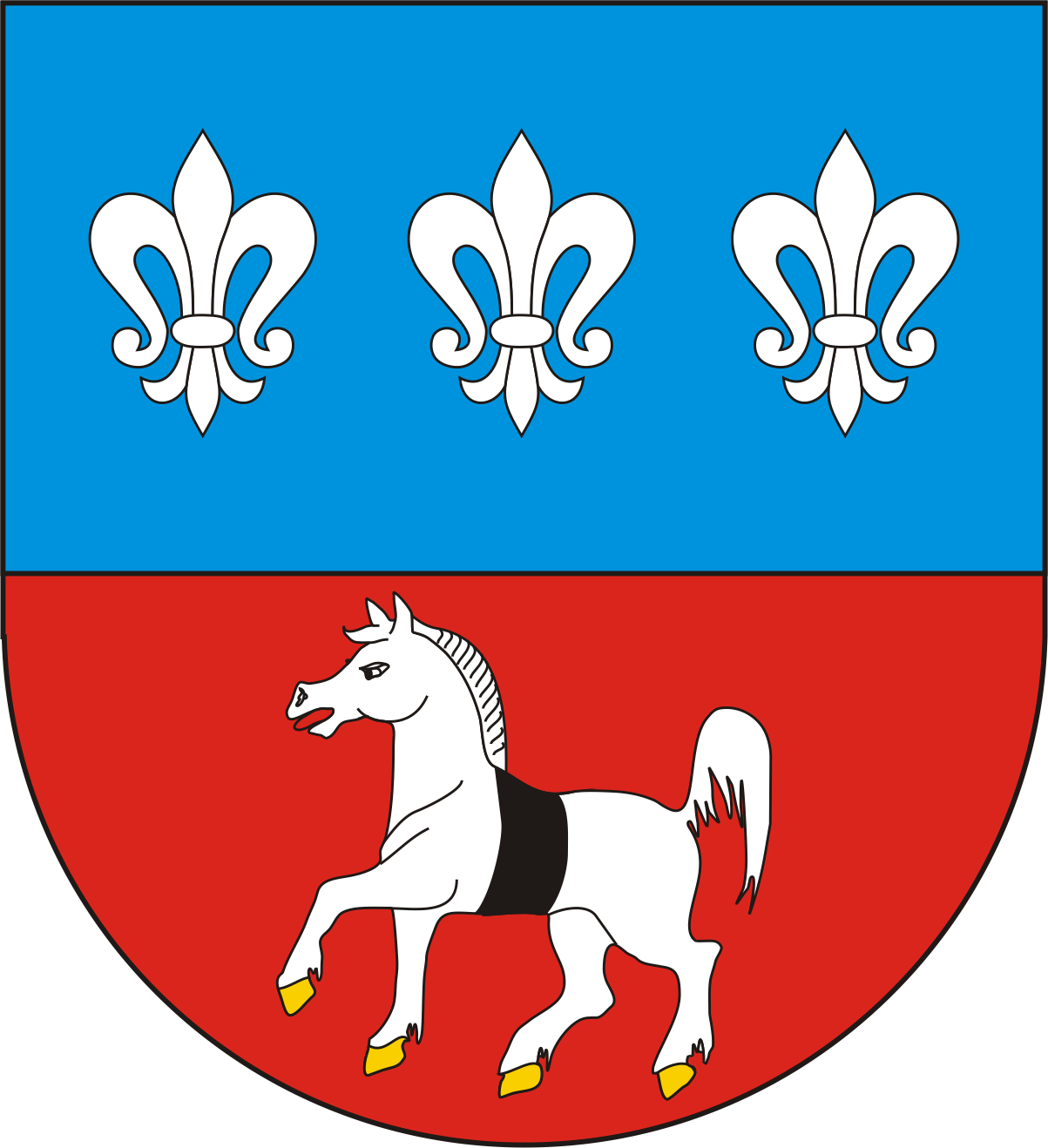 Gmina Krasocinul. Macierzy Szkolnej 1	29-105 KrasocinROZDZIAŁ 1POSTANOWIENIA OGÓLNEl.p.imię i nazwiskonr telefonu kontakty w sprawie1Marta Wytrych(41) 388 29 30sprawy proceduralne 2Dorota Jackiewicz(41) 388 29 16sprawy merytoryczneROZDZIAŁ 2ŹRÓDŁA FINANSOWANIAROZDZIAŁ 3DODATKOWE INFORMACJEROZDZIAŁ 4OPIS PRZEDMIOTU ZAMÓWIENIAROZDZIAŁ 5TERMIN WYKONANIA ZAMÓWIENIAROZDZIAŁ 6WARUNKI UDZIAŁU W POSTĘPOWANIU ORAZ OPIS SPOSOBU DOKONYWANIA OCENY SPEŁNIENIA TYCH WARUNKÓWROZDZIAŁ 7PODSTAWY WYKLUCZENIA Z POSTĘPOWANIAROZDZIAŁ 8OŚWIADCZENIA I DOKUMENTY, JAKIE ZOBOWIĄZANI SĄ DOSTARCZYĆ WYKONAWCY W CELU POTWIERDZENIA SPEŁNIANIA WARUNKÓW UDZIAŁU 
W POSTĘPOWANIU ORAZ WYKAZANIA BRAKU PODSTAW WYKLUCZENIA (PODMIOTOWE ŚRODKI DOWODOWE)ROZDZIAŁ 9INFORMACJA DLA WYKONAWCÓW POLEGAJACYCH NA ZASOBACH INNYCH PODMIOTÓWROZDZIAŁ 10INFORMACJA DLA WYKONAWCÓW WSPÓLNIE UBIEGAJĄCYCH SIĘ O UDZIELENIE ZAMÓWIENIA (SPÓŁKI CYWILNE/KONSORCJA)ROZDZIAŁ 11INFORMACJE O ŚRODKACH KOMUNIKACJI ELEKTRONICZNEJ, PRZY UŻYCIU KTÓRYCH ZAMAWIAJĄCY BĘDZIE KOMUNIKOWAŁ SIĘ Z WYKONAWCAMI, ORAZ INFORMACJE O WYMAGANIACH TECHNICZNYCH I ORGANIZACYJNYCH SPORZĄDZANIA, WYSYŁANIA I ODBIERANIA KORESPONDENCJI ELEKTRONICZNEJROZDZIAŁ 12TERMIN ZWIĄZANIA OFERTĄROZDZIAŁ 13OPIS SPOSOBU PRZYGOTOWANIA OFERTYROZDZIAŁ 14SPOSÓB ORAZ TERMIN SKŁADANIA OFERT, OTWARCIA OFERTROZDZIAŁ 15SPOSÓB OBLICZENIA CENYROZDZIAŁ 16OPIS KRYTERIÓW, KTÓRYMI ZAMAWIAJĄCY BĘDZIE SIĘ KIEROWAŁ PRZY WYBORZE OFERTY, WRAZ Z PODANIEM WAG TYCH KRYTERIÓW I SPOSOBU OCENY OFERTROZDZIAŁ 17	WYMAGANIA DOTYCZĄCE WADIUMROZDZIAŁ 18INFORMACJE O FORMALNOŚCIACH, JAKIE POWINNY BYĆ DOPEŁNIONE PO WYBORZE OFERTY W CELU ZAWARCIA UMOWY W SPRAWIE ZAMÓWIENIA PUBLICZNEGOROZDZIAŁ 19WYMAGANIA DOTYCZĄCE ZABEZPIECZENIA NALEZYTEGO WYKONANIA UMOWYROZDZIAŁ 20INFORMACJE O TREŚCI ZAWIERANEJ UMOWY ORAZ MOZLIWOŚCI JEJ ZMIANYROZDZIAŁ 21POUCZENIE O ŚRODKACH OCHRONY PRAWNEJ PRZYSŁUGUJĄCYCH WYKONAWCYROZDZIAŁ 22OCHRONA DANYCH OSOBOWYCHROZDZIAŁ 23WYKAZ ZAŁACZNIKÓW DO SWZ